образование, присмотр и уход, с целью освоения воспитанниками содержания образовательных программ.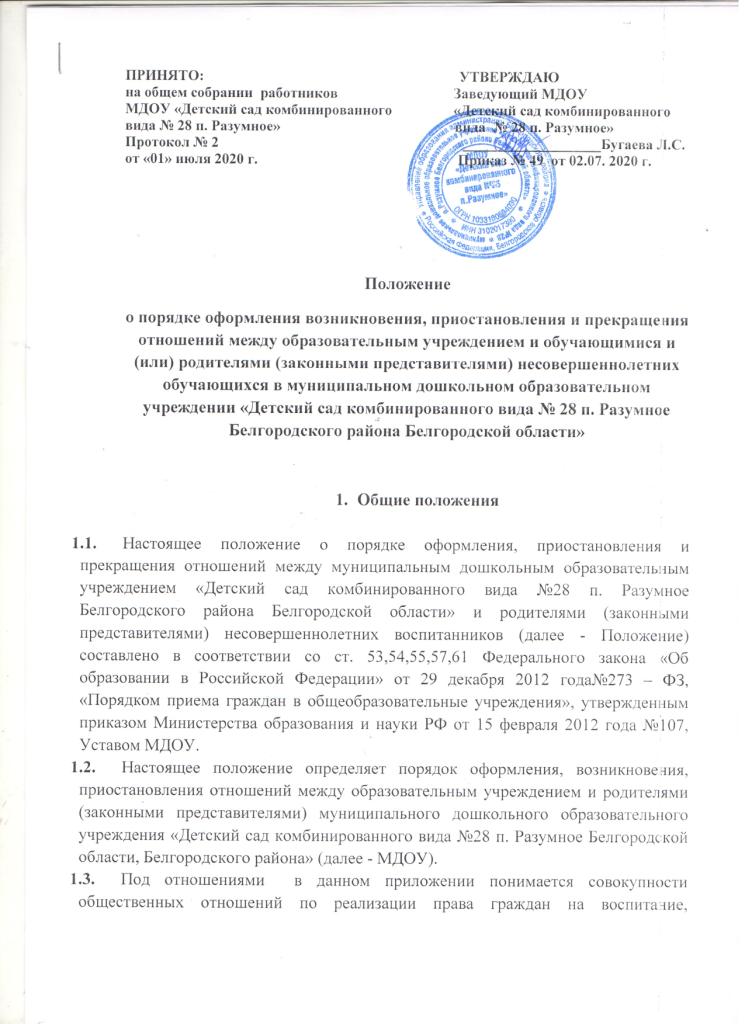 Участники образовательных отношений – обучающиеся, родители (законные представители) несовершеннолетних воспитанников, педагогические работники и их представители, организация, осуществляющая образовательную деятельности.Возникновение образовательных отношенийОснованием возникновения образовательных отношений является приказ учреждения, осуществляющего образовательную деятельность, о приеме детей в ДОУ, с целью ухода, присмотра, обучения.Образовательные отношения возникают при наличии договора об образовании, заключенном в установленном законодательством РФ порядке в соответствии с ФЗ от 29 декабря 2012 года №273- ФЗ «Об образовании в Российской Федерации».Права и обязанности воспитанника, предусмотренные законодательством об образовании и локальными нормативными актами учреждения возникают у лица, принятого в ДОУ с даты, указанной в приказе о приеме лица в ДОУ или в договоре об образовании.Прием и обучение в ДОУ проводится на принципах равных условий приема для всех поступающих, за исключением лиц, которым предоставлены особые права (преимущества) при приеме, в соответствии с «Положением о порядке приема детей в ДОУ».Учреждение, осуществляющее образовательную деятельность, обязано ознакомить родителей (законных представителей) воспитанников со своим Уставом, с лицензией на осуществление образовательной деятельности, со свидетельством о государственной аккредитации, с образовательными программами и другими документами, регламентирующими организацию и осуществление образовательной деятельности, права и обязанности воспитанников.Договор об образованииДоговор об образовании заключается между дошкольным образовательным учреждением и родителями (законными представителями) воспитанника.Договор об образовании заключается в простой письменной форме между учреждением, осуществляющим образовательную деятельность и лицом, зачисляемым на обучение (родителями(законными представителями) несовершеннолетнего лица).В договоре должны быть указаны основные характеристики образования, в том числе вид, уровень, и (или) направленность образовательной программы (часть образовательной программы определенного уровня, вида и (или)направленности), форма обучения, срок освоения образовательной программы (продолжительность обучения).Примерные формы договоров об образовании утверждаются федеральным органом исполнительной власти, осуществляющим функции по выработке государственной политики и нормативно- правовому регулированию в сфере образования.Изменение образовательных отношенийОбразовательные отношения изменяются в случае изменения условий получения воспитанниками образования по конкретной или дополнительной образовательной программе, повлекшего за собой изменение взаимных прав и обязанностей воспитанника и учреждения, осуществляющего образовательную деятельность.Образовательные отношения могут быть изменены как по инициативе родителей (законных представителей) несовершеннолетнего воспитанника по их заявлению в письменной форме, так и по инициативе учреждения.Основанием для изменения образовательных отношений является приказ, изданный руководителем учреждения. Если с родителями (законными представителями) несовершеннолетнего заключен договор об образовании, приказ издается на основании внесения соответствующих изменений в такой договор.Права и обязанности несовершеннолетнего, предусмотренные законодательством об образовании локальными актами учреждения изменяются с даты издания приказа или с иной указанной в нем даты.Прекращение образовательных отношенийОбразовательные отношения прекращаются в связи с отчислением несовершеннолетнего из учреждения, в связи с окончание  дошкольного учреждения по возрасту.Образовательные отношения могут быть прекращены досрочно по основаниям, установленным п. 2 ст. 61 Федерального закона от 29.12.2012 года  №273- ФЗ (ред. От 25.11.2013г.) «Об образовании в Российской Федерации»:- по инициативе родителей (законных представителей) несовершеннолетнего, в случае перевода его для продолжения основания образовательной программы в другое учреждение, осуществляющее образовательную деятельность;- по обстоятельствам, не зависящим от воли родителей (законных представителей) несовершеннолетнего и учреждения;- в случае ликвидации ДОУ.5.3. Основанием для прекращения образовательных отношений является приказ руководителя учреждения об отчислении воспитанника из ДОУ. Права и обязанности обучающегося, предусмотренные законодательством об образовании и локальными нормативными актами учреждения, прекращаются с даты его отчисления из ДОУ.Приостановление отношенийОтношения могут быть временно приостановлены в случае:- болезни воспитанника;- санаторно- курортного лечения воспитанника;- отпуска родителей (законных представителей);- карантина в Учреждении;- ремонта в Учреждении;- нарушение температурного режима в Учреждении.6.2. 	Приостановление отношений по инициативе родителей (законных представителей) возникают на основании их заявления.6.3.	Приостановление отношений по инициативе Учреждения возникают на основании распорядительного акта (приказа) заведующего Учреждения.